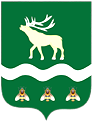 Российская Федерация Приморский крайДУМА ЯКОВЛЕВСКОГО МУНИЦИПАЛЬНОГО ОКРУГАПРИМОРСКОГО КРАЯРЕШЕНИЕ26 марта 2024 года                      с. Яковлевка                               № 274 - НПАО Кодексе этики и служебного поведения муниципальных служащих органов местного самоуправления Яковлевского муниципального округаВ соответствии с Федеральным законом от 06.10.2003 № 131-ФЗ «Об общих принципах организации местного самоуправления в Российской Федерации», Законом Приморского края от 05.12.2022 № 247-КЗ «О Яковлевском муниципальном округе Приморского края», Уставом Яковлевского муниципального округа, в связи с созданием Яковлевского муниципального округа и необходимостью формирования нормативной правовой базы Яковлевского муниципального округа, Дума Яковлевского муниципального округа РЕШИЛА:1. Утвердить Кодекс этики и служебного поведения муниципальных служащих органов местного самоуправления Яковлевского муниципального округа (прилагается).2. Признать утратившим силу решение Думы Яковлевского муниципального района от 28.02.2012 № 686-НПА «О Кодексе этики и служебного поведения муниципальных служащих Яковлевского муниципального района».3. Настоящее решение вступает в силу после его официального опубликования.4. Опубликовать настоящее решение в газете «Сельский труженик» и разместить на официальном сайте Яковлевского муниципального округа в информационно-телекоммуникационной сети «Интернет».Председатель Думы Яковлевского муниципального округа                                                              Е.А. ЖивотягинИ.о. главы Яковлевского муниципального округа                                                               Е.Г. ПодложнюкПриложение УТВЕРЖДЕНОрешением Думы Яковлевскогомуниципального округаот  26.03.2024 № 274 - НПАКодекс этики и служебного поведения муниципальных служащих органов местного самоуправления Яковлевского муниципального округа1. Общие положения1. Кодекс этики и служебного поведения муниципальных служащих  органов местного самоуправления Яковлевского муниципального округа (далее - Кодекс) устанавливает общие принципы профессиональной этики и основные правила служебного поведения и поведения во внеслужебное время лиц, замещающих должности муниципальной службы в органах  местного самоуправления Яковлевского муниципального округа (далее – муниципальный служащий), в целях достойного выполнения ими своей профессиональной деятельности на муниципальной службе Яковлевского муниципального округа (далее - муниципальная служба), а также в целях содействия укреплению авторитета органов местного самоуправления Яковлевского муниципального округа, формирования профессиональной культуры  органов местного самоуправления Яковлевского муниципального округа и повышения уровня доверия населения к ним.2. Целью настоящего Кодекса является установление этических норм и правил служебного поведения муниципальных служащих для достойного выполнения ими своей профессиональной деятельности, а также содействие укреплению авторитета муниципальных служащих, повышение уровня доверия к органам местного самоуправления Яковлевского муниципального округа граждан и организаций.3. Кодекс призван повысить эффективность выполнения муниципальными служащими своих должностных обязанностей.4. Кодекс служит основой для формирования должной морали в сфере муниципальной службы, уважительного отношения к муниципальной службе в общественном сознании, а также выступает как институт общественного сознания и нравственности муниципальных служащих, их самоконтроля.5. Гражданин, поступающий на муниципальную службу, обязан ознакомиться с положениями Кодекса и соблюдать их в процессе своей служебной деятельности.6. Каждый муниципальный служащий должен принимать все необходимые меры для соблюдения положений Кодекса, а каждый гражданин вправе ожидать от муниципального служащего поведения в отношениях с ним в соответствии с положениями Кодекса.7. Знание и соблюдение муниципальными служащими положений Кодекса является одним из критериев оценки качества их профессиональной деятельности и служебного поведения.2. Основные принципы служебного поведениямуниципальных служащих1. Основные принципы служебного поведения муниципальных служащих являются основой поведения граждан Российской Федерации в связи с нахождением их на муниципальной службе.2. Основными принципами служебного поведения муниципальных служащих являются:1) исполнение должностных обязанностей добросовестно и на высоком профессиональном уровне в целях обеспечения эффективной работы органа местного самоуправления Яковлевского муниципального округа;2) признание, соблюдение и защита прав и свобод человека и гражданина исходя из того, что этим определяется основной смысл и содержание деятельности органов местного самоуправления Яковлевского муниципального округа и муниципальных служащих;3) осуществление своей деятельности в пределах полномочий соответствующего органа местного самоуправления Яковлевского муниципального округа;4) отсутствие предпочтения каким-либо профессиональным или социальным группам и организациям, независимость от влияния отдельных граждан, профессиональных или социальных групп и организаций;5) исключение действий, связанных с влиянием каких-либо личных, имущественных (финансовых) и иных интересов, препятствующих добросовестному исполнению должностных обязанностей;6) уведомление представителя нанимателя (работодателя), органов прокуратуры или других государственных органов обо всех случаях обращения к муниципальному служащему каких-либо лиц в целях склонения к совершению коррупционных правонарушений;7) соблюдение установленных федеральными законами ограничений и запретов, исполнение обязанностей, связанных с прохождением муниципальной службы;8) соблюдение нейтральности, исключающей возможность влияния на их служебную деятельность решений политических партий, иных общественных объединений;9) соблюдение норм профессиональной этики и правил служебного поведения;10) проявление корректности и внимательности в обращении с гражданами и должностными лицами;11) проявление терпимости и уважения к обычаям и традициям народов России с учетом культурных и иных особенностей различных этнических, социальных групп и конфессий, способствование межнациональному и межконфессиональному согласию;12) воздержание от поведения, которое могло бы вызвать сомнение в добросовестном исполнении муниципальным служащим должностных обязанностей, а также избежание конфликтных ситуаций, способных нанести ущерб его репутации или авторитету органа местного самоуправления Яковлевского муниципального округа;13) принятие предусмотренных законодательством Российской Федерации мер по недопущению возникновения конфликта интересов и урегулированию возникшего конфликта интересов;14) недопущение случаев использования служебного положения для оказания влияния на деятельность государственных органов, органов местного самоуправления Яковлевского муниципального округа, организаций, должностных лиц, муниципальных служащих и граждан при решении вопросов личного характера;15) воздержание от публичных высказываний, суждений и оценок в отношении деятельности органов местного самоуправления Яковлевского муниципального округа, органов государственной власти, их руководителей, если это не входит в должностные обязанности муниципального служащего;16) соблюдение установленных в органе местного самоуправления Яковлевского муниципального округа правил публичных выступлений и предоставления служебной информации;17) уважительное отношение к деятельности представителей средств массовой информации по информированию общества о работе органа местного самоуправления Яковлевского муниципального округа, а также оказание содействия в получении достоверной информации;18) воздержание в публичных выступлениях, в том числе в средствах массовой информации, от обозначения в иностранной валюте (условных денежных единицах) стоимости на территории Российской Федерации товаров, работ, услуг и иных объектов гражданских прав, сумм сделок между резидентами Российской Федерации, показателей бюджетов всех уровней бюджетной системы Российской Федерации, размеров государственных и муниципальных заимствований, государственного и муниципального долга, за исключением случаев, когда это необходимо для точной передачи сведений либо предусмотрено законодательством Российской Федерации, международными договорами Российской Федерации, обычаями делового оборота.3. Муниципальные служащие обязаны соблюдать Конституцию Российской Федерации, федеральные конституционные и федеральные законы, иные нормативные правовые акты Российской Федерации, законы и нормативные правовые акты Приморского края, нормативные правовые акты Яковлевского муниципального округа.4. Муниципальные служащие в своей деятельности не должны допускать нарушение законов и иных нормативных правовых актов исходя из политической, экономической целесообразности либо по иным мотивам.3. Основные принципы поведения муниципальныхслужащих во внеслужебное времяОсновными принципами поведения муниципальных служащих во внеслужебное время являются:1) соблюдение общепринятых морально-этических норм, недопущение случаев антиобщественного поведения;2) неиспользование своего должностного положения при получении государственных, муниципальных и иных видов услуг;3) недопущение публичного оправдания и пропаганды терроризма, экстремизма, оскорблений чувств верующих;4) недопущение в общении с гражданами угроз, оскорбительных выражений или реплик, действий, препятствующих общепринятому нормальному общению или провоцирующих противоправное поведение;5) нераспространение информации, отрицающей традиционные семейные ценности.4. Общие правила по использованию социальных сетей1. Муниципальному служащему при размещении информации в информационно-телекоммуникационной сети «Интернет» (далее - сеть «Интернет») в личных целях необходимо подходить к данному вопросу осознанно и ответственно.2. Недопустимо размещение в сети «Интернет» муниципальным служащим изображений, текстовых, аудио-, видеоматериалов, нарушающих общепринятые морально-этические нормы.5. Основные требования к антикоррупционномуповедению муниципальных служащих1. Муниципальные служащие обязаны противодействовать проявлениям коррупции и предпринимать меры по ее профилактике в порядке, установленном законодательством Российской Федерации о противодействии коррупции.2. Муниципальные служащие при исполнении ими должностных обязанностей не должны допускать личной заинтересованности, которая приводит или может привести к конфликту интересов.При назначении на должность муниципальной службы и исполнении должностных обязанностей муниципальный служащий обязан заявить о наличии или возможности наличия у него личной заинтересованности, которая влияет или может повлиять на надлежащее исполнение им должностных обязанностей.3. Муниципальный служащий обязан представлять сведения о доходах, об имуществе и обязательствах имущественного характера своих и членов своей семьи в соответствии с законодательством Российской Федерации.4. Муниципальный служащий обязан уведомлять представителя нанимателя (работодателя), органы прокуратуры или другие государственные органы обо всех случаях обращения к нему каких-либо лиц в целях склонения его к совершению коррупционных правонарушений.Уведомление о фактах обращения в целях склонения к совершению коррупционных правонарушений, за исключением случаев, когда по данным фактам проведена или проводится проверка, является должностной обязанностью муниципального служащего.Муниципальный служащий обязан противодействовать проявлениям коррупции и предпринимать меры по ее профилактике в порядке, установленном законодательством Российской Федерации о противодействии коррупции.5. Муниципальному служащему запрещается получать в связи с исполнением им должностных обязанностей вознаграждения от физических и юридических лиц (подарки, денежное вознаграждение, ссуды, услуги, плату за развлечения, отдых, за пользование транспортом и иные вознаграждения). Подарки, полученные муниципальным служащим в связи с протокольными мероприятиями, со служебными командировками и с другими официальными мероприятиями, признаются собственностью органа местного самоуправления Яковлевского муниципального округа и передаются муниципальным служащим по акту в орган местного самоуправления Яковлевского муниципального округа, в котором он замещает должность муниципальной службы, за исключением случаев, установленных законодательством Российской Федерации.Муниципальный служащий, сдавший подарок, полученный им в связи с протокольным мероприятием, служебной командировкой или другим официальным мероприятием, может его выкупить в порядке, устанавливаемом нормативными правовыми актами Российской Федерации.6. Муниципальному служащему необходимо воздерживаться от действий и высказываний, выражающих согласие принять взятку или просьбу о даче взятки.7. Муниципальный служащий, наделенный организационно-распорядительными полномочиями по отношению к другим муниципальным служащим, призван:1) принимать меры по предотвращению и урегулированию конфликта интересов;2) принимать меры по предупреждению коррупции;3) не допускать случаев принуждения муниципальных служащих к участию в деятельности политических партий, иных общественных объединений.8. Муниципальный служащий, наделенный организационно-распорядительными полномочиями по отношению к другим муниципальным служащим, должен принимать меры к тому, чтобы подчиненные ему муниципальные служащие не допускали коррупционно опасного поведения, своим личным поведением подавать пример честности, беспристрастности и справедливости.6. Профессиональная этика и правила служебногоповедения муниципальных служащих1. При исполнении должностных обязанностей муниципальному служащему необходимо исходить из конституционных положений о том, что человек, его права и свободы являются высшей ценностью, и каждый гражданин имеет право на неприкосновенность частной жизни, личную и семейную тайну, защиту чести, достоинства, своего доброго имени.2. При исполнении должностных обязанностей муниципальный служащий должен воздерживаться от:1) любого вида высказываний и действий дискриминационного характера по признакам пола, возраста, расы, национальности, языка, гражданства, социального, имущественного или семейного положения, политических или религиозных предпочтений;2) грубости, предъявления неправомерных, незаслуженных обвинений;3) угроз, оскорбительных выражений или реплик, действий, препятствующих нормальному общению или провоцирующих противоправное поведение;3. Муниципальный служащий призван способствовать установлению в коллективе деловых взаимоотношений и конструктивного сотрудничества друг с другом.Муниципальные служащие должны быть вежливыми, доброжелательными, корректными, внимательными и проявлять терпимость в общении с гражданами и коллегами.При взаимодействии друг с другом муниципальным служащим рекомендуется:1) строить деловое общение на таких моральных качествах личности, как честность, долг, совесть, достоинство;2) оказывать иным муниципальным служащим содействие в соблюдении установленных законодательством Российской Федерации запретов и ограничений;3) содействовать недопущению нарушений норм профессиональной этики и правил служебного поведения со стороны других муниципальных служащих;4) проявлять уважение друг к другу, соблюдать субординацию;5) не совершать действий, препятствующих исполнению коллегами их должностных обязанностей;6) не допускать обсуждения личных и профессиональных качеств муниципальных служащих в коллективе;7) проявлять сдержанность и стрессоустойчивость.4. Муниципальный служащий может обрабатывать и передавать служебную информацию при соблюдении действующих в   органе местного самоуправления норм и требований, принятых в соответствии с законодательством Российской Федерации.5. Муниципальный служащий обязан принимать соответствующие меры по обеспечению безопасности и конфиденциальности информации, за несанкционированное разглашение которой он несет ответственность или (и) которая стала известна ему в связи с исполнением им должностных обязанностей6. Муниципальный служащий, наделенный организационно-распорядительными полномочиями по отношению к другим муниципальным служащим, должен быть для них образцом профессионализма, безупречной репутации, способствовать формированию в органе местного самоуправления Яковлевского муниципального округа либо его подразделении благоприятного для эффективной работы морально-психологического климата.7. Муниципальный служащий, наделенный организационно-распорядительными полномочиями по отношению к другим  муниципальным служащим, несет ответственность в соответствии с законодательством Российской Федерации за действия или бездействие подчиненных ему сотрудников, нарушающих принципы этики и правила служебного поведения, если он не принял меры по недопущению таких действий или бездействия.8. Внешний вид муниципального служащего при исполнении им должностных обязанностей в зависимости от условий службы и формата служебного мероприятия должен соответствовать общепринятому деловому стилю, который отличают официальность, сдержанность, традиционность, аккуратность.7. Ответственность за нарушение настоящего Кодекса1. Нарушение положений настоящего Кодекса в соответствии с действующим законодательством влечет применение к муниципальному служащему мер дисциплинарной ответственности.2. Соблюдение муниципальными служащими положений настоящего Кодекса учитывается при проведении аттестаций, формировании кадрового резерва для выдвижения на вышестоящие должности, а также при наложении дисциплинарных взысканий.